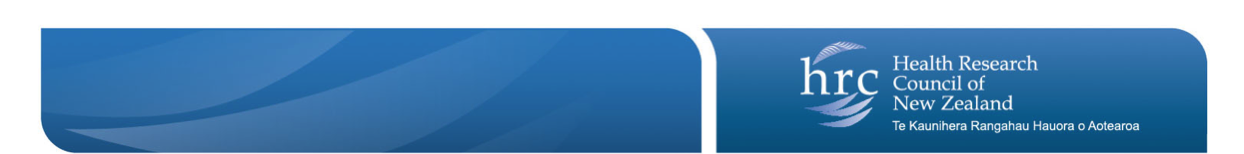 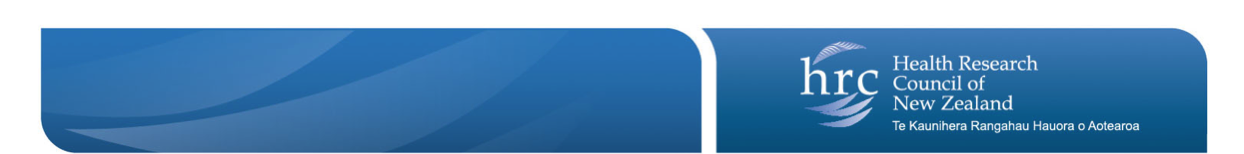 Emerging Researcher First Grant Application FormModule 1 of the application must be completed on the HRC Gateway to register the application and receive an HRC Ref ID#. This form contains a Coversheet, Module 2, Module 3 and Sections 4A-4D of Module 4. Section 4E (Milestones and Objectives) of Module 4 is completed via HRC Gateway. Sections 4F-4I (contract information and budget) for Module 4 must be uploaded separately. Module 5 contains NI CVs that are uploaded separately. Module 6 is the research classification of the research that must be completed online. This form must be downloaded and completed by applicants before being uploaded to the HRC Gateway as a pdf file (Module 2 must begin on a new page). The complete application with all Modules will be generated by the HRC Gateway for downloading and printing. This application must be checked carefully as incorrectly uploaded files will result in applications being rejected or withdrawn by the HRC.COVERSHEETHRC Ref ID#:				  First Named Investigator:		This COVERSHEET is for identification purposes only. It will be replaced by the online pages (Module 1) in the final submitted application compiled by HRC Gateway (https://gateway.hrc.govt.nz).Hints for adding content to formsRefer to the Guidelines for full information for completing applications including the online Section.This form is compatible with recent versions of MS Office. Form fields have Arial 10-point font as default although bold and underlined variations are acceptable. Develop draft information in a separate document and then copy into this form. The draft should use Arial 10-point font to avoid the automatic formatting that may cause problems. Referencing with Endnote may not function in this form in which case copy Endnote lists as text only.Please ensure that you adhere to the requirements in the checklist below.MODULE 2:  RESEARCHSection 2A – Summary of Proposed Research (one page)Suitability of ApplicantFit with RFPAimsDesign and MethodsMain Outcome MeasureSection 2B – Description of Proposed Research (six pages)Suitability of ApplicantFit with RFPDesign and MethodsResponsiveness to MāoriDissemination of Results and Knowledge TransferPartnershipMODULE 3: REFERENCESMODULE 4:  CONTRACT INFORMATION AND BUDGETSection 4A – Justification of ExpensesJustification of Research Staff (as listed in budget)Justification of Working Expenses and Casual Staff (as listed in budget)Section 4B – Previous / Current Contracts and AwardsList Previous / Current Contracts awarded. *Delayed submission without justification will result not only in contract suspension but also in disqualification of new research applications.Previous HRC Final End of Grant Report(s)List here and upload the pdf version of all previous HRC final end of grant reports (if a Research Partnership contract provide the Executive Summary, not full report) from the past 5 years (for First Named Investigator only) using the online submission system.Section 4C – Other SupportOther Research Applications Awaiting DecisionApplicants must advise the HRC of the outcome of other research applications through their Research Office. Co-FundingWhat other agencies or end-users have been approached or committed to joint or partial funding of this research?Financial and Other Interest(s)Do you or any named investigator have a financial or other interest related to the research or sponsorship of the research? If yes, provide details of your conflict management strategy.Section 4D – Letters of Collaboration/Supporting Documents ListList below all memoranda of understanding or sub-contracts, letters of collaboration which outline material or actual support and supporting budget documents. For support letters list the name of the writer and their organisations. Upload documents separately on the HRC Gateway.Section 4E – Milestones and ObjectivesThis information is entered online. Milestones and objectives are assessed along with budget requests, included in an awarded research contract, and are used for contract reporting. See Guidelines for specific instructions.Section 4F – 4I Contract InformationUpload the HRC Excel file ‘HRC219budget.xlsx’ containing Sections 4F-4I to the HRC Gateway. Note that a pdf version of the file is also required.Application formatting                                                                                                                                        √Application formatting                                                                                                                                        √Spacing around headings and subheadings, especially in Module 2, has not been removed nor font altered from the form template style;Text is written in Arial 10-point type font or larger*;* the font and size of text included in graphics is at discretion of applicant but should be easily readable Default margins have not been altered; and Paragraphs are single line spacingApplication form page limits have not been exceededApplication form page limits have not been exceededSection 2A (1-page) and Section 2B (6-pages)Document listed are included (uploaded separately via Gateway)Document listed are included (uploaded separately via Gateway)Section 4B - Previous HRC End of Grant Report(s)Section 4D - Letters of Collaboration/Supporting Documents ListSection 4F - 4I, necessary sheets in Budget are included in PDF documentModule 5 - NZ Standard CVModule 5 - NZ Standard CVThe CV template is available on the HRC website, and only this CV form is to be used;Part 1 is no more than 2 pages; Part 2 is no more than 3 pages;Instructions in italics have been deleted;Default margins have not been altered; andCorrect CV for each NI uploaded separately